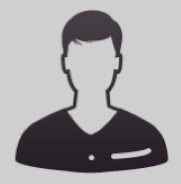 Información adicional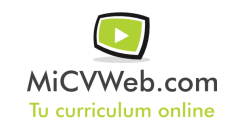 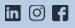 Experienciaaramark 2/2015-6/2016
-- Selecciona -- ((Seleccionar)) 
Carrizal (Las Palmas De Gran Canarias)
BUENAS TARDES MI FUNCIONES ERAN LIMPIAR COLEGIOS Y OFICINAS SOY UNA PERSONA SERIA,RESPONSABLE Y DINAMICAFormaciónEGB 6/1992Graduado Escolar / ESO / Primaria . -- Selecciona -- Francisco de Luis. MadridFormación ComplementariaHabilidades 